18.07.2021г.Праздник «Молочный фест»Аг. Больтишки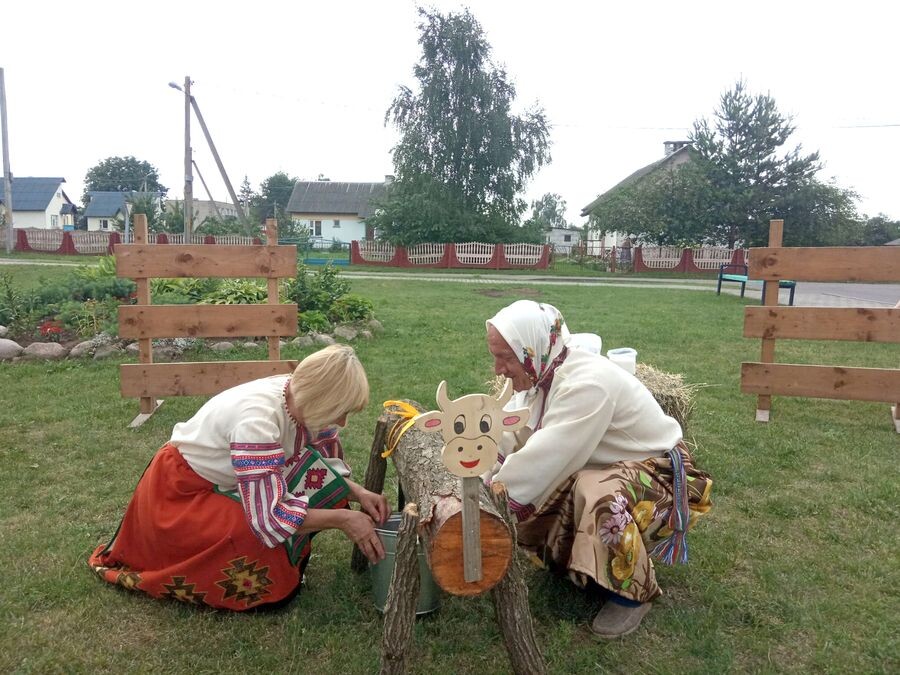 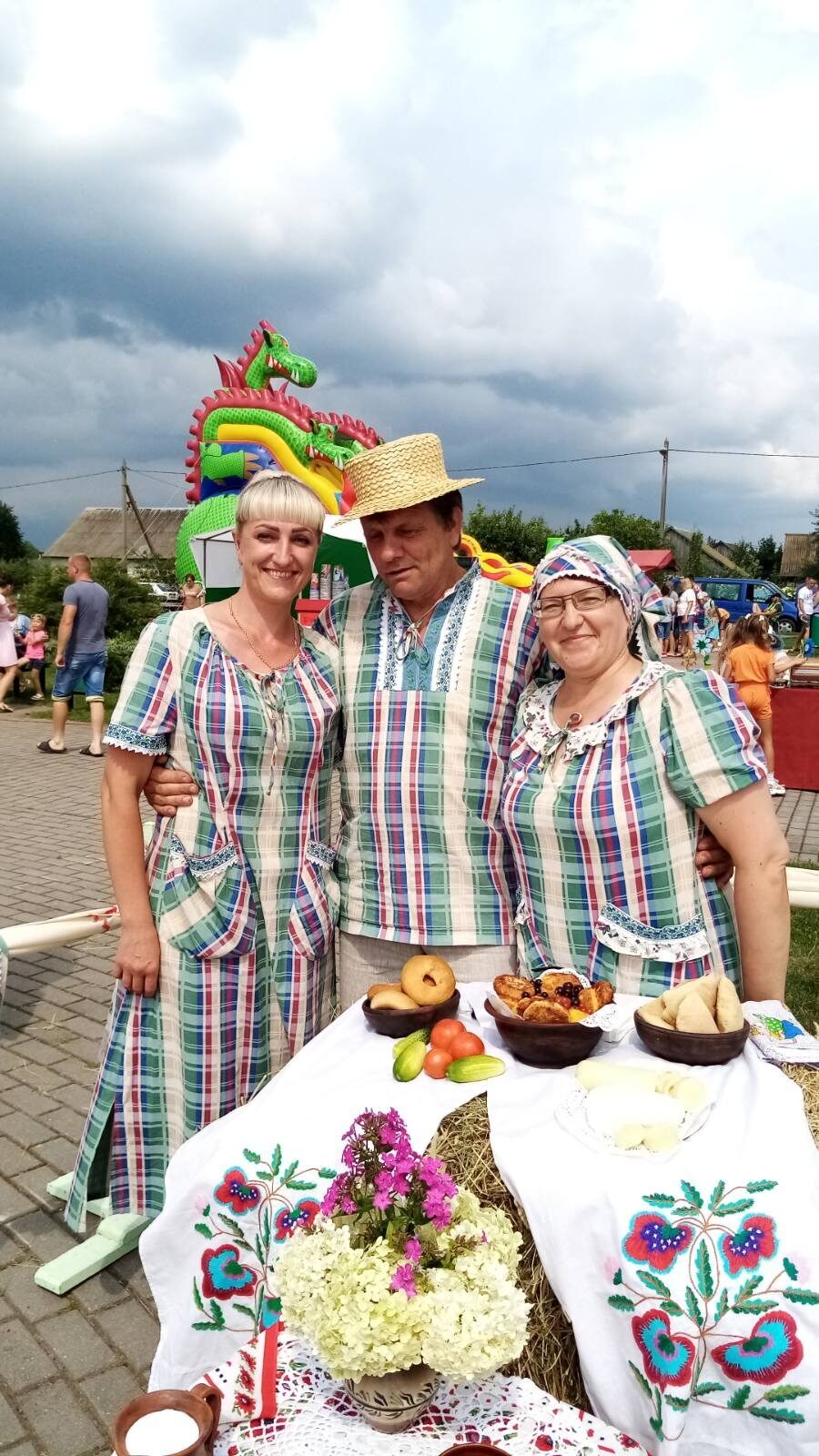 